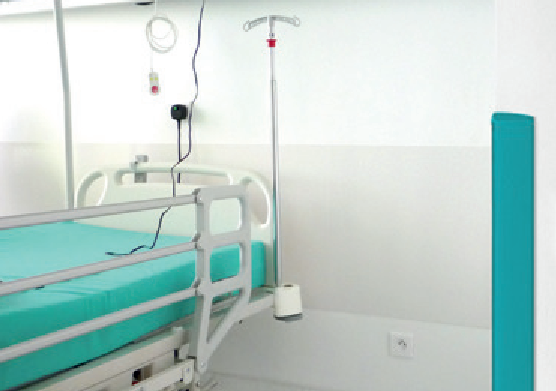 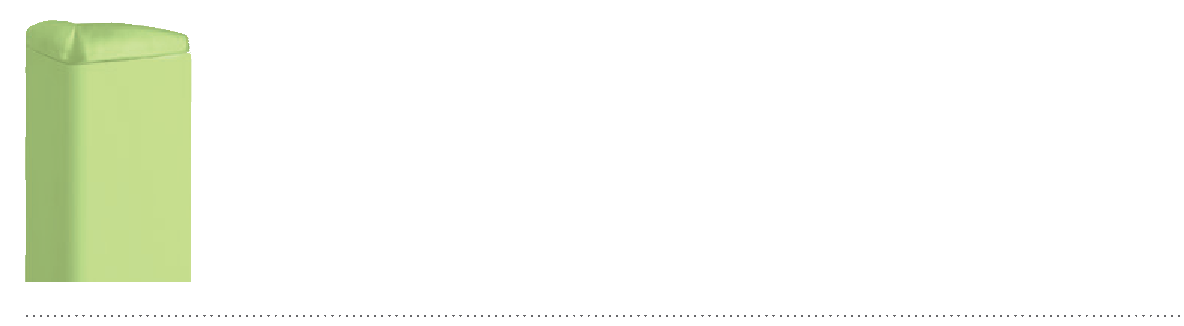 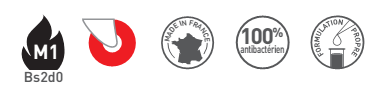 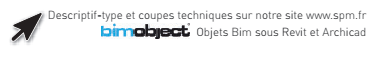 DESCRIPTIF-TYPE LINEA’FLEXCORNIÈRE ADHÉSIVE FLEXIBLEAVEC BOUCHON À ANGLE VARIABLEDescription : fourniture et pose d’une cornière adhésive flexible avec bouchon à angle variable de 80° à 115° et d’une largeur d’ailes de 53 mm (de type Linea’Flex de SPM). Son profilé en PVC lisse antibactérien de 1 à 3 mm d’épaisseur est teinté dans la masse. Sa partie centrale flexible est renforcée par deux amortisseurs absorbeurs de chocs. La prise à l’arrachement est minime grâce à l’épaisseur progressive du profilé et à sa forme biseautée. Pour limiter le nettoyage avant réception, un film de protection est exigé. La finition de la cornière est assurée par un bouchon flexible biseauté en PVC souple. Elle est munie de 2 bandes d’adhésif mousse double face posées en usine. La cornière bénéficie d’un classement feu M1 (Bs2d0) et sa résistance aux chocs est supérieure à 110 joules correspondant à un impact supérieur à 320 kg à 3 km/h.Environnement : sa formulation est exempte de métaux lourds y compris de plomb et d’étain (valeurs négligeables inférieures à 50 ppm), ainsi que de CMR1 et CMR2 permettant de recycler 100 % des déchets et de répondre à 7 cibles de la démarche HQE. La stabilisation thermique est réalisée au calcium - zinc. Le niveau d’émission de substances volatiles dans l’air intérieur a été testé selon la norme ISO 16000-6 et est très faible (A+) selon le décret n° 2011-321 du 23 mars 2011 et l’arrêté d’application du 19 avril 2011. 100 % du produit est recyclable.Coloris : au choix du maître d’œuvre dans la gamme du fabricant.Mode de pose : par adhésivage. Un renfort de collage avec le mastic-colle universel SPM est recommandé.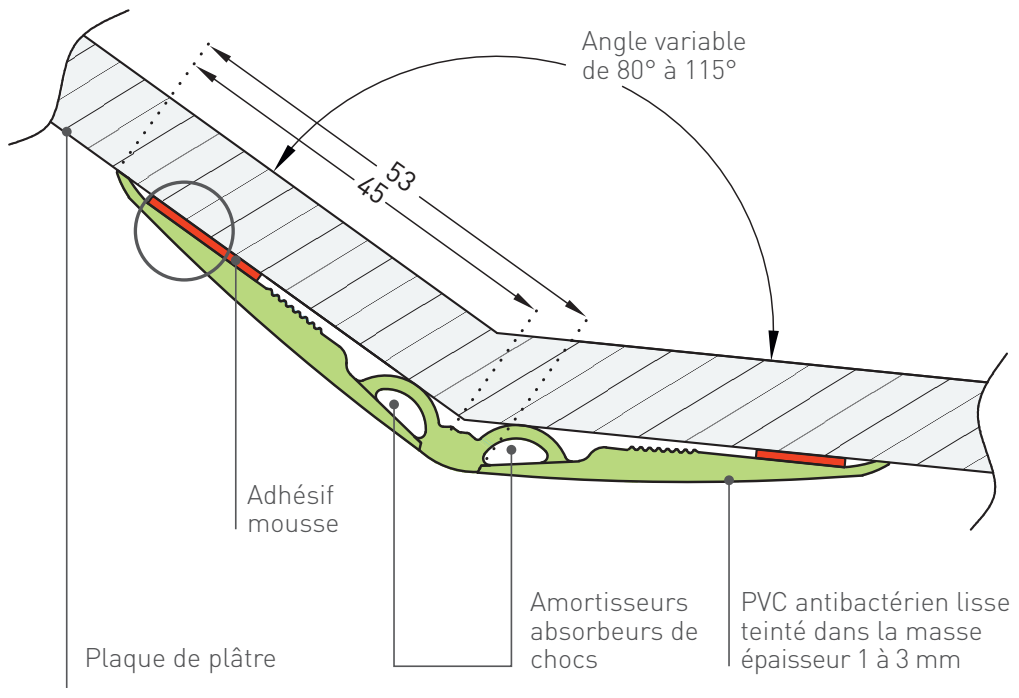 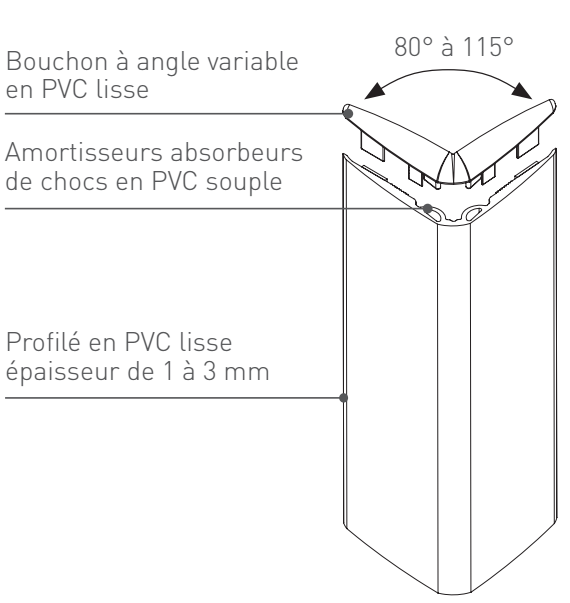 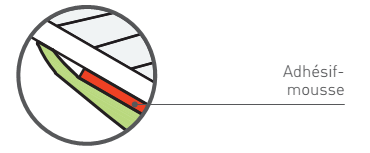 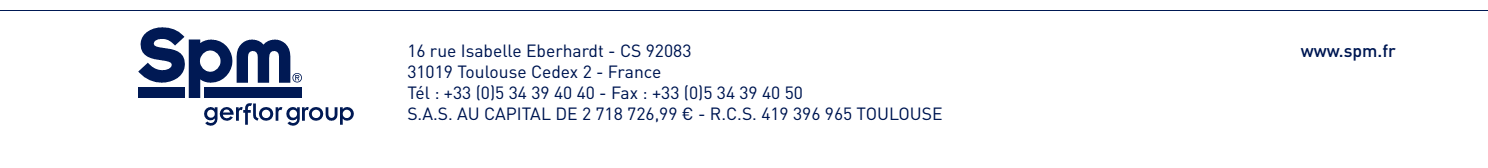 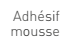 